Controversies surrounding large scale meat production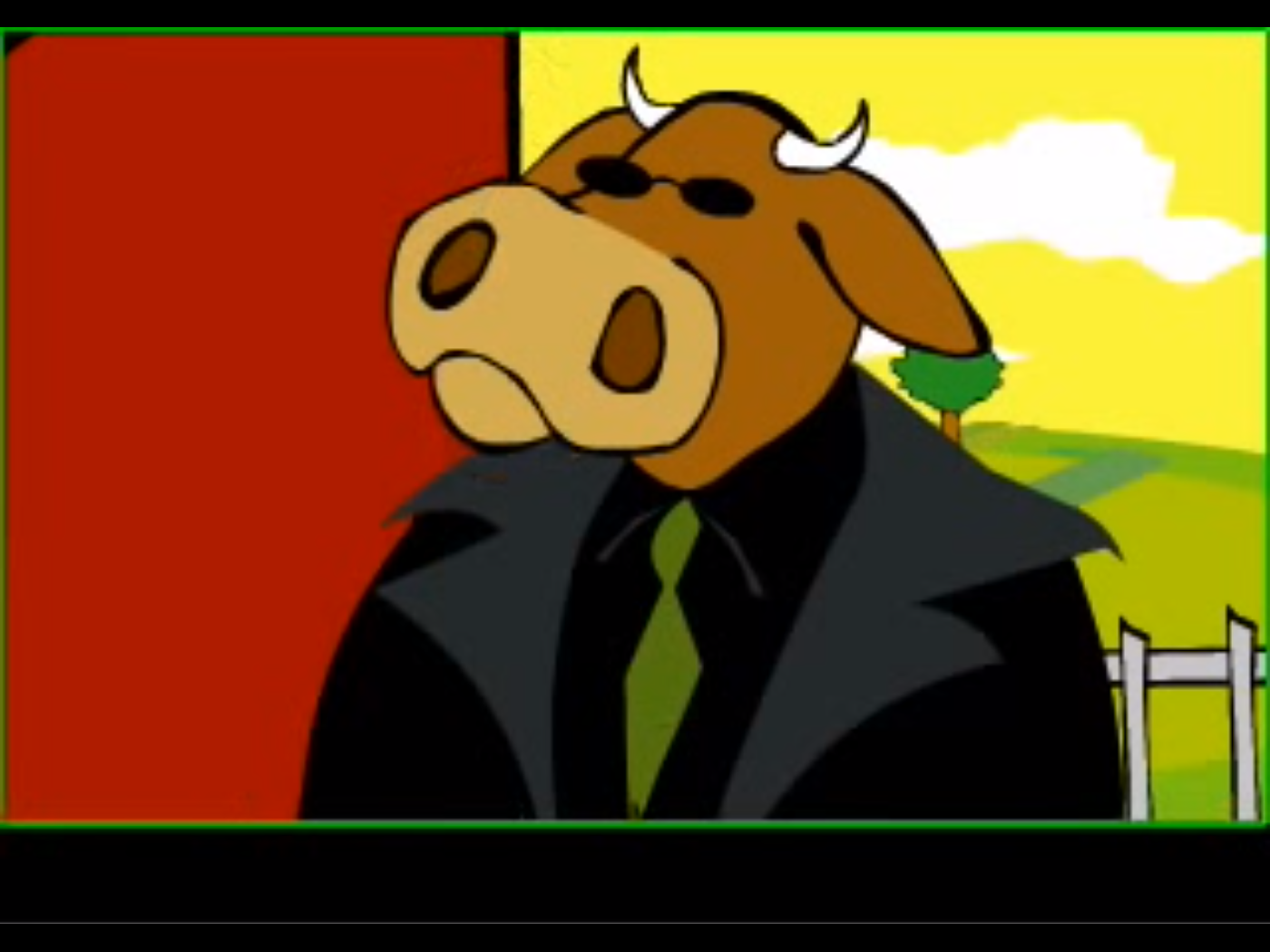 IGCSE Geography - Agriculture